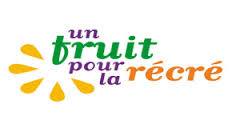 *Les fruits choisis peuvent changer selon la disponibilité des fournisseurs. 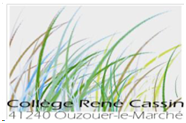 Date de DistributionFruits*Mardi 3 MaiBananesMercredi 11 MaiJusJeudi 19 MaiPommes-KiwiMardi 24 MaiMelon/ PastèqueMercredi 1 JuinNectarineMardi 7 JuinFraiseMardi 14 JuinCrudités (Radis/ Concombre/ Tomate)